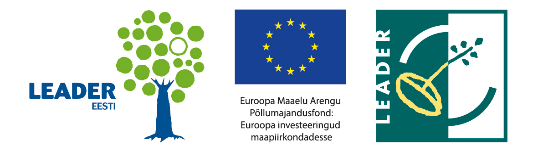 ARUKATE KÜLADE ARENGUPRORGAMMI TEINE KOHTUMINEEsmaspäev, 13.  september 2021 Jäneda9.45	Kohale jõudmine, tervituskohv10.00	Sissejuhatus, soojendusharjutus10.15	Kodutöö tagasiside. Gruppides jagatakse, mida jõuti teha, mida teada saadi ja õpiti, millised küsimused üles kerkisid.  10.40	Strateegia ülesehitus, protsess. Nõustajate roll ja kogukonna vastutus strateegia loomes.11.00	Lahenduse vajaduste kaardistuse protsessis üles kerkinud küsimustele. Kasutame galerii meetodit osalejate kogemuste ja tarkuse kogumisel ja jagamisel. 11.50	Kodutöö järgmiseks korraks12.00	Lõunapaus 13.00	Kogukonna kaasamine. Koolitaja Eha Paas. Kaasamine – mis see tegelikult meie jaoks tähendab. Kaasaja meisterlikkus – tegurid, mis teevad meid kaasamise meistriteks!13.50	Taheva külade võrgustiku kogemuslugu. Rasmus Onkel14.30	Kogukonna kaasamine Osalejate kaasamise kogemused, praktilised näpunäited  ja kaasaja sammud edasiseks.15.40	Lõpuring. Tagasiside päevale.16.00	Päeva lõpp Arenguprogrammi juhtivkoolitaja: Ivika Nõgel (MTÜ Partnerlus)Programmi koordinaatorid: Kristiina Tammets (Tartumaa Arendusselts), Tiina Ivask (Valgamaa Partnerluskogu) 